3000米（男）评分标准
评分标准（分钟）单杠引体向上 （男）评分标准（次/2分钟）男子双杠臂屈伸评分标准（次/2分钟）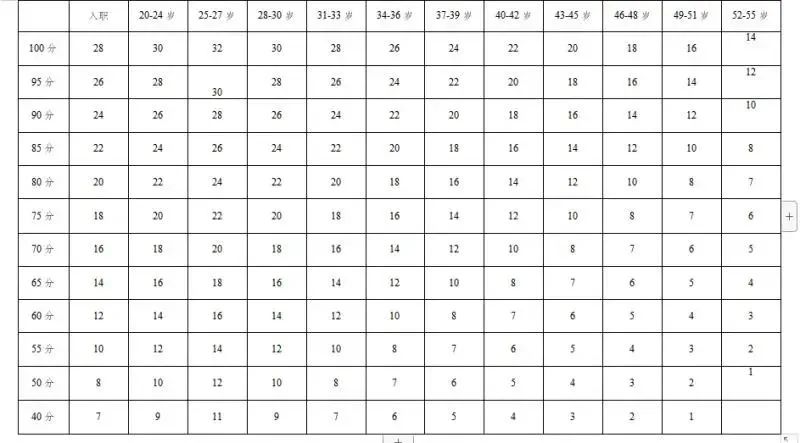 入职20-24岁25-27岁28-30岁31-33岁34-36岁37-39岁40-42岁43-45岁46-48岁49-51岁100分12＇40″12＇05″11＇30″12＇05″12＇40″13＇15″13＇50″14＇25″15＇00″15＇35″16＇10″95分12＇50″12＇15″11＇40″12＇15″12＇50″13＇25″14＇00″14＇35″15＇10″15＇45″16＇20″90分13＇00″12＇25″11＇50″12＇25″13＇00″13＇35″14＇10″14＇45″15＇20″15＇55″16＇30″85分13＇20″12＇45″12＇10″12＇45″13＇20″13＇55″14＇30″15＇05″15＇40″16＇15″16＇50″80分13＇40″13＇05″12＇30″13＇05″13＇40″14＇15″14＇50″15＇25″16＇00″16＇35″17＇10″75分14＇00″13＇25″12＇50″13＇25″14＇00″14＇35″15＇10″15＇45″16＇20″16＇55″17＇30″70分14＇20″13＇45″13＇10″13＇45″14＇20″14＇55″15＇30″16＇05″16＇40″17＇15″17＇50″65分14＇40″14＇05″13＇30″14＇05″14＇40″15＇15″15＇50″16＇25″17＇00″17＇35″18＇10″60分15＇00″14＇25″13＇50″14＇25″15＇00″15＇35″16＇10″16＇45″17＇20″17＇55″18＇30″55分15＇30″14＇55″14＇20″14＇55″15＇30″16＇05″16＇40″17＇15″17＇50″18＇25″19＇00″50分16＇00″15＇25″14＇50″15＇25″16＇00″16＇35″17＇10″17＇45″18＇20″18＇55″19＇30″40分16＇30″15＇55″15＇20″15＇55″16＇30″17＇05″17＇40″18＇15″18＇50″19＇25″20＇20″入职20-24岁25-27岁28-30岁31-33岁34-36岁37-39岁40-42岁43-45岁46-48岁49-51岁100分141516151413121615141395分121314131211101413121190分101112111098121110985分910111098711109880分891098761098775分7898765987670分6787654876565分5676543765460分4565432654355分3454321543250分234321/432140分12321//321/